
                                 Province of the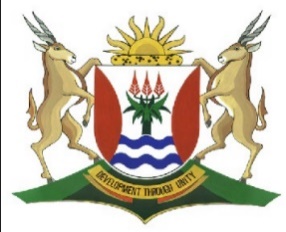 EASTERN CAPEEDUCATIONDIRECTORATE SENIOR CURRICULUM MANAGEMENT (SEN-FET)TUIS-ONDERIG SELFSTUDIENASIENRIGLYN AKTIWITEIT 1      AKTIWITEIT 1      AKTIWITEIT 1      AKTIWITEIT 1      1.1Verduidelik aan hom die verskille tussen die twee stelsels.Verduidelik aan hom die verskille tussen die twee stelsels.Verduidelik aan hom die verskille tussen die twee stelsels.Deurlopende:Koste van verkope word bepaal as verkope plaasvind.Die Handelsvoorraad rekening word opdateer met alle transaksies wat die voorraad raak om sodoende die waarde van die voorraad te toonDeurlopende:Koste van verkope word bepaal as verkope plaasvind.Die Handelsvoorraad rekening word opdateer met alle transaksies wat die voorraad raak om sodoende die waarde van die voorraad te toonDeurlopende:Koste van verkope word bepaal as verkope plaasvind.Die Handelsvoorraad rekening word opdateer met alle transaksies wat die voorraad raak om sodoende die waarde van die voorraad te toonPeriodieke:Koste van verkope word gewoonlik aan die einde van die finansiële periode bereken. Koste van verkope (kan nie) en word nie berekening as goedere verkoop word nie.Die eindvoorraad word bepaal deur ‘n fisiese voorraadopname.Verliese kan nie maklik bepaal word nie.Periodieke:Koste van verkope word gewoonlik aan die einde van die finansiële periode bereken. Koste van verkope (kan nie) en word nie berekening as goedere verkoop word nie.Die eindvoorraad word bepaal deur ‘n fisiese voorraadopname.Verliese kan nie maklik bepaal word nie.Periodieke:Koste van verkope word gewoonlik aan die einde van die finansiële periode bereken. Koste van verkope (kan nie) en word nie berekening as goedere verkoop word nie.Die eindvoorraad word bepaal deur ‘n fisiese voorraadopname.Verliese kan nie maklik bepaal word nie.1.2Verduidelik aan die eienaar van TT-Snoepwinkel waarom jy dink dat die periodieke voorraadstelsel meer gepas sal wees vir sy besigheid.Verduidelik aan die eienaar van TT-Snoepwinkel waarom jy dink dat die periodieke voorraadstelsel meer gepas sal wees vir sy besigheid.Verduidelik aan die eienaar van TT-Snoepwinkel waarom jy dink dat die periodieke voorraadstelsel meer gepas sal wees vir sy besigheid.Dit is ‘n klein besigheid en dit sal moeilik wees om van die deurlopende na die periodieke voorraadstelsel oor te gaan vanweë die koste daaraan verbonde asook die gebrek aan personeel.Die eienaar het hulp nodig op sekere dae en nie ‘n voltydse werknemer nie.Die koste verbonde, rotering van pligte en werksdae sal help indien die periodieke voorraadstelsel geimplimenteer word. Dit sal ‘n praktiese oplossing vir die eienaar wees.   Dit is ‘n klein besigheid en dit sal moeilik wees om van die deurlopende na die periodieke voorraadstelsel oor te gaan vanweë die koste daaraan verbonde asook die gebrek aan personeel.Die eienaar het hulp nodig op sekere dae en nie ‘n voltydse werknemer nie.Die koste verbonde, rotering van pligte en werksdae sal help indien die periodieke voorraadstelsel geimplimenteer word. Dit sal ‘n praktiese oplossing vir die eienaar wees.   Dit is ‘n klein besigheid en dit sal moeilik wees om van die deurlopende na die periodieke voorraadstelsel oor te gaan vanweë die koste daaraan verbonde asook die gebrek aan personeel.Die eienaar het hulp nodig op sekere dae en nie ‘n voltydse werknemer nie.Die koste verbonde, rotering van pligte en werksdae sal help indien die periodieke voorraadstelsel geimplimenteer word. Dit sal ‘n praktiese oplossing vir die eienaar wees.   1.3Verskaf TWEE voordele en TWEE nadele van elk van die voorraad stelsels.Verskaf TWEE voordele en TWEE nadele van elk van die voorraad stelsels.Verskaf TWEE voordele en TWEE nadele van elk van die voorraad stelsels.VOORDEELNADEELDEURLOPENDE VOORRAAD STELSELBeter beheer oor voorraad – fisiese voorraadopname om enige verliese te bepaal.Diefstal kan ontdek word en interne beheermaatreels kan verbeter word.‘n Rekenaar program is die mees effektiewe metode om die stelsel te bedryf, maar baie duur.Sonder ‘n rekenaar program is die stelsel lomp, tydsaam en baie foute sal insluip.PERIODIEKE VOORRAAD STELSEL‘n Goedkoper stelsel om te onderhou.Is geskik vir ‘n besigheid met ‘nverskeidenheid goedere waar dit moeilik is om die die kosprys te bepaal.Diefstal word nie maklik opgespoor nie – minder beheer.Meer kontrole maatreels is nodig. Die eindvoorraad kan slegs met fisiese voorraadopname bepaal word.AKTIWITEIT 2ALGEMENE GROOTBOEK VAN  ZOOT CLOTHING NOMINALE REKENING AFDELING                                      VerkopeAankopeDebiteure-afslagKrediteure-afslagVraggeld op aankopeAKTIWITEIT 3Bereken die koste van verkope vir die jaar.                                       AKTIWITEIT 4KLASTOETS 1KLASTOETS 1KLASTOETS 1VRAAG 1VRAAG 1VRAAG 1(5)(5)(5)VRAAG 2VRAAG 2VRAAG 22.1Bereken die koste van verkope.(10)2.2Bereken die nettowins..(5)[20]AKTIWITEIT 5HANDELSREKENINGAKTIWITEIT 6AKTIWITEIT 6AKTIWITEIT 66.16.16.1AANKOPE-REKENINGAANKOPE-REKENINGAANKOPE-REKENING6.2Bereken die Brutowins verdien deur die onderneming.Bereken die Brutowins verdien deur die onderneming.Verkope – Debiteure-afslag(915 000 – 24 170) = 890 830Beginvoorraad + Aankope + Vraggeld op Aankope – Eindvoorraad211 900 + 680 000 + 9 930 – 255 000  =  646 830Brutowins: 890 830 – 646 830 = 244 000           HandelsrekeningBegin voora     211 900     Verkope          890 830Aankope         680 000     Eindvoorraad  255 000Vraggeld            9 930Brutowins      244 0006.3Bereken die brutowins persentasie behaal.                     Bereken die brutowins persentasie behaal.                     244 000  ÷ 890 830 x 100  =  27,4%244 000  ÷ 890 830 x 100  =  27,4%AKTIWITEIT 7AKTIWITEIT 7AKTIWITEIT 7AKTIWITEIT 77.1Bereken die korrekte bedrag vir verkope vir die jaar.Bereken die korrekte bedrag vir verkope vir die jaar.3 190 700 – 4 200 + 38 250 – 26 620 = 3 198 1303 190 700 – 4 200 + 38 250 – 26 620 = 3 198 1307.2Bereken die korrekte bedrag vir aankope vir die jaar.Bereken die korrekte bedrag vir aankope vir die jaar.1 850 000 – 8 000 – 4 200 - 2 750 + 23 630 = 1 858 6801 850 000 – 8 000 – 4 200 - 2 750 + 23 630 = 1 858 6807.3Bereken die slotvoorraad op 29 Februarie 2020.Bereken die slotvoorraad op 29 Februarie 2020.298 000 + 23 630 = 283 380298 000 + 23 630 = 283 3807.4HANDELSREKENINGHANDELSREKENINGKLASTOETS 2KLASTOETS 2KLASTOETS 2KLASTOETS 2VRAAG 1VRAAG 1VRAAG 1(4)VRAAG 2VRAAG 22.12.1HANDELSREKENINGHANDELSREKENINGHANDELSREKENINGHANDELSREKENING2.2Bereken koste van verkopeBereken koste van verkope                                 Sien 2.1245 000 + 981 700 + 39 800 + 21 600 – 302 000 = R964 500                                 Sien 2.1245 000 + 981 700 + 39 800 + 21 600 – 302 000 = R964 500(6)2.3Bereken die winsopslag % behaal.Bereken die winsopslag % behaal.                     1 532 900 – 964 500 550 000   x  100    =   56%964 500          1                                          Sien 2.2                     1 532 900 – 964 500 550 000   x  100    =   56%964 500          1                                          Sien 2.2(3)2.4Die   besigheid   mik   vir   'n   winsopslag-%   van   65%.   Gee TWEE moontlike redes waarom die werklike winsopslag-% van die beoogde winsopslag-% verskil.    Die   besigheid   mik   vir   'n   winsopslag-%   van   65%.   Gee TWEE moontlike redes waarom die werklike winsopslag-% van die beoogde winsopslag-% verskil.    Enige twee geldige redes bv.                Handelskorting aan kliënte gebiedDiefstal van voorraadFoute met prysvasstelling van voorraad                                                                          Enige twee geldige redes bv.                Handelskorting aan kliënte gebiedDiefstal van voorraadFoute met prysvasstelling van voorraad                                                                          (2)[30]